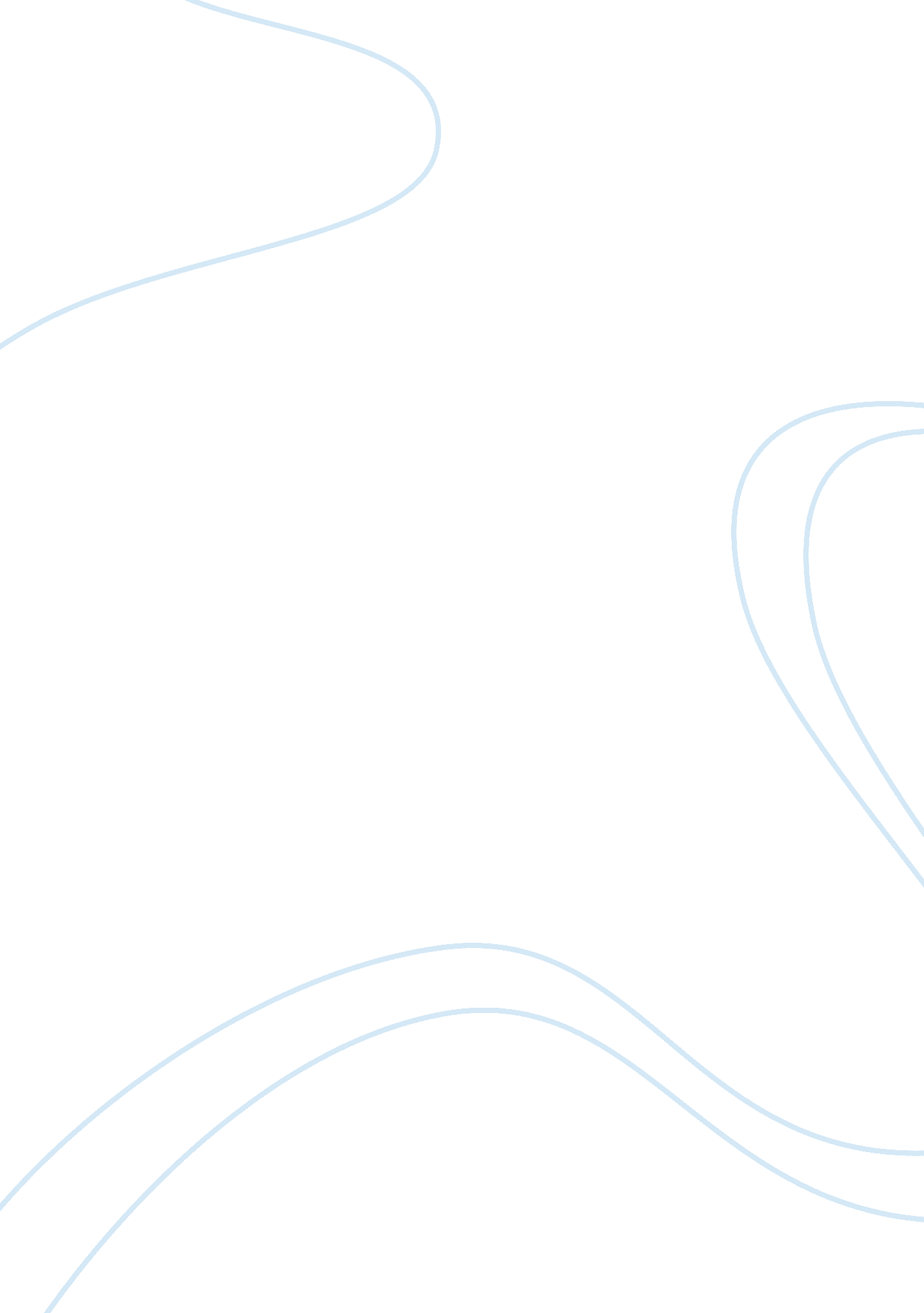 Parking a car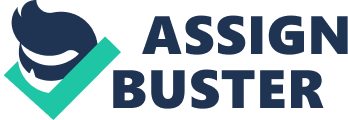 Running Head: Parking …. Topic: Parking a car Order#: 301238 
Topic: Parking a car 
Title of Activity: Learning to park a car incorporating a learning styles assessment…. keep the ground scenario in mind and link it to relevant literature: 
Introduction: 
Let us begin this noisy activity of parking a car with a sweet poem, which must render the task of applying the reverse gear somewhat comfortable. 
“ There is a game we all play, 
In our town every day, 
From rose-tinted dawn until dark, 
The young and the old, 
The timid and the bold— 
‘ Tis hunting a place to park.” (Jackle & Sculle, 2005, Introduction, p. 3) 
The prime objective of a driving instructor is to help learners develop and change. Any racy car will have to be safely parked at the end of the day. One may have a secured parking garage at the residence but at the workplace, where the competition is challenging for the parking lot, every inch of the space and every minute counts for you and the contractor owning the parking lot. The car may have to be parked in a range of different settings, wherein every move of the steering wheel has the possibility of causing dents to someone else’s car. The manager is not interested in you; he is only interested in the arrival and departure of your car in the parking lot and the fees that you pay for the service. 
Americans knew that this serious problem parking was going to tax their brains. With the introduction of automobiles, the fundamentals of travel styles changed and it had severe impact on the American landscape. Cars caused congestion; they restricted the right-of-way from the pedestrians and caused big traffic congestions in small towns and metropolitan cities. Cars in motion caused problems; cars at rest caused more problems! The space required for parking is staggering but often underestimated. 
The important contents of the syllabus of any program which teaches a learner about parking a car needs to contain the following: 
1. The working of the parking meter. (First invented in Oklahoma City.) 
2. The city rules and regulations in parking 
3. How and whether cars have been designed as per the parking requirements. 
4. Different types of parking lots, parking issues like car theft, car accidents, automobile collisions, and the automobile pollution. 
5. Car obsession, especially of the American people and associated land use. 
6. Show important films on the related issues, useful quotations and case studies that will inspire the students involved in learning. The contents should make a learner a better learner, and the teacher, even a better teacher. 
Getting a learner’s license is the first step of the ladder to become an expert car driver. An individual shaping to become well-versed at the wheels needs to understand parking as modern convenience, what it means to parking at curbside, commercial parking lots and municipal parking lots etc. The advantages and disadvantages of such facilities, cost-wise! 
The subject of parking is not studied in isolation now. The notion that a car purchased will be parked somehow, somewhere, is no more acceptable. Now the human ecology is dedicated to automobile use. Everyone knows that by owning a car, you are twice-blessed! For, an equal amount of space is needed for maneuvering it in and out. And cars in regular use need two spaces. One at the residence and one at the destination away from home—the workplace! When a trip terminates, you need parking. In America, automobiles have become the essential part of living—like electricity, gas and running water. One’s social and cultural life like visiting the church, visiting government offices, trips to health consultant—everywhere the mode of conveyance is only cars! 
Conclusion: 
Parking a car has turned out to be an oft-repeated quotation. Ask anyone who drives the car-one will have a stock of enough anecdotes as for experiences related to not only driving, but parking the car! “ Nothing over the past century in America has proven as disruptive of traditional urban landscape as parking. Perhaps nothing has made American cities less memorable. Certainly, widened streets and new city freeways broke up traditional cityscapes and hastened the decline of he pedestrian-orientation of cities.”(Jakle et al., 2005, p. 8) In fine, to learn to practice car in all situations, in crammed spaces, has become an important part of one’s learning process of driving. 
============ 
Reference List: 
Jakle, John A & Sculle, Keith A (2005) Lots of Parking: Land Use in a Car Culture 
Paperback: 293 pages 
Publisher: University of Virginia Press; 1st Pbk. Ed edition 
Language: English ISBN-10: 0813925193 ISBN-13: 978-0813925196 
Taylor, K., Marienau, C. & Fiddler, M. (2000). Developing adult learners: Strategies for teachers and trainers. San Francisco: Jossey-Bass, Inc. ISBN: 0-7879-4573-0 